Zadanie nr. 1HISTORYJKI OBRAZKOWEW tym miejscu znajdują się ćwiczenia, które można wykorzystać do stymulowania logicznego myślenia. Polegają one na układaniu obrazków w odpowiedniej kolejności tak, aby utworzyły spójną historyjkę.http://www.mamswojswiat.pl/historyjki_obrazkoweZadanie nr. 2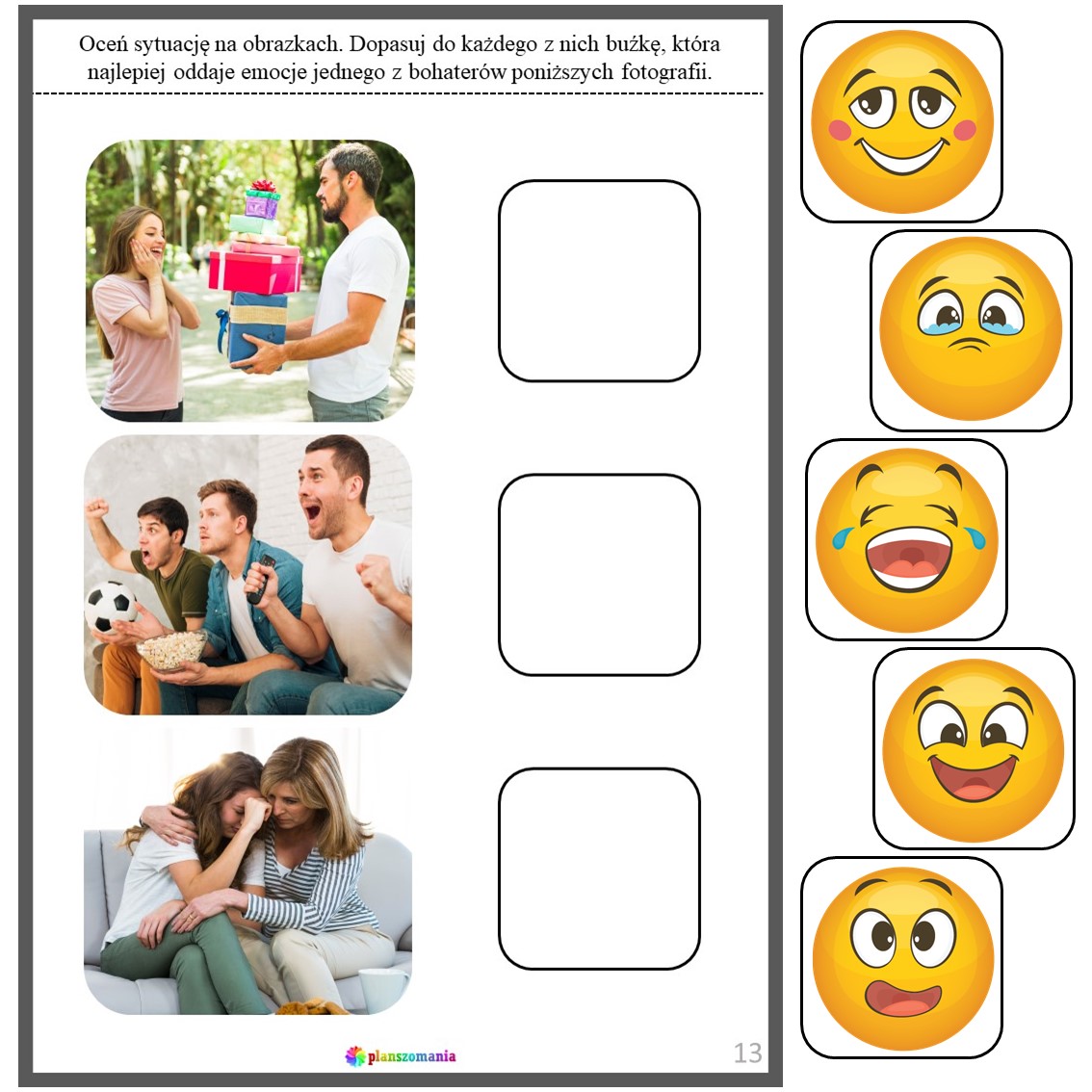 Zadanie nr. 3Należy wydrukować poniższe buźki z podpisami emocji. Następnie porościnać. Zadanie dziecka polega na dopasowanaiu nazwy emocji do buźki.  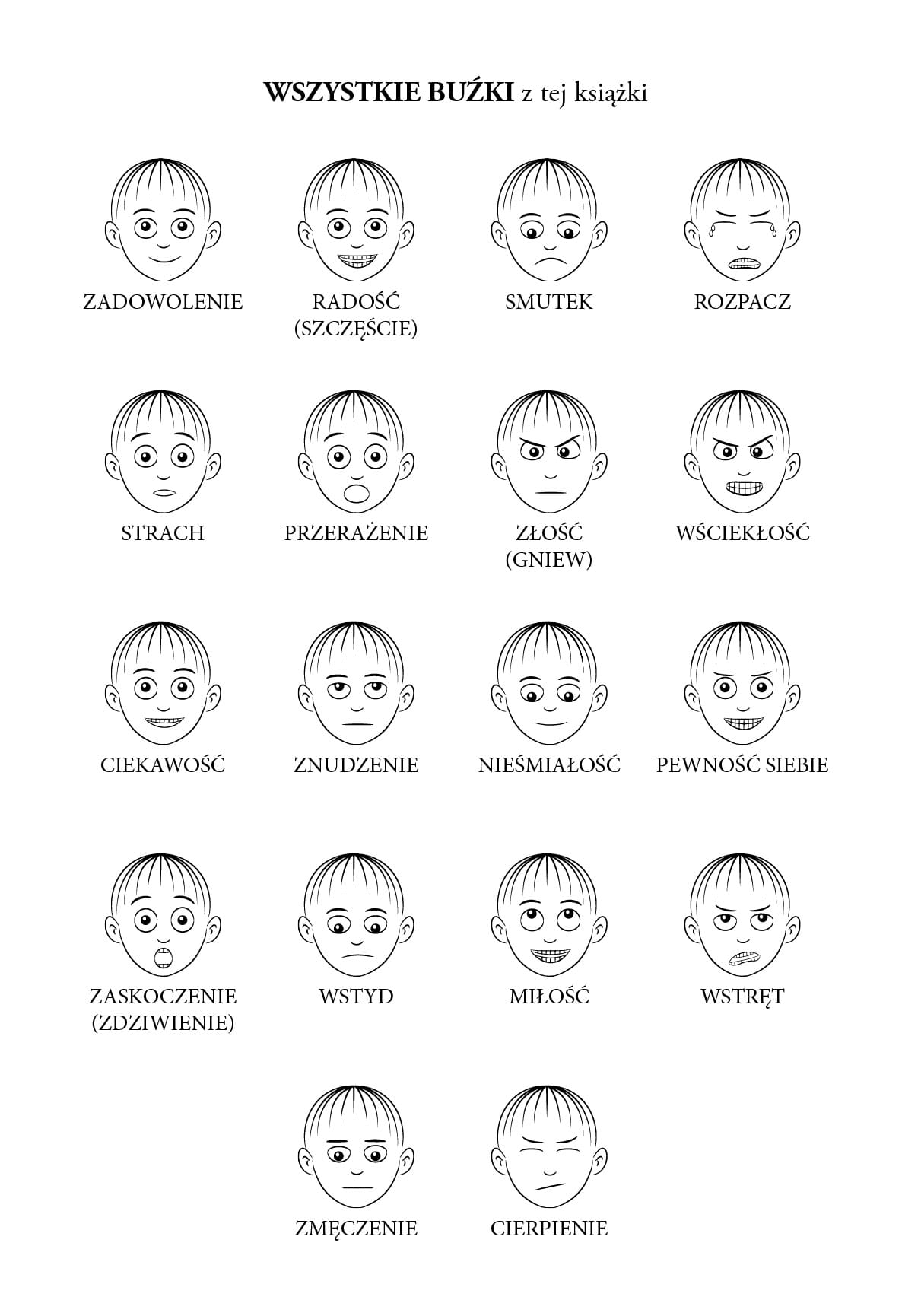 Zadanie nr. 4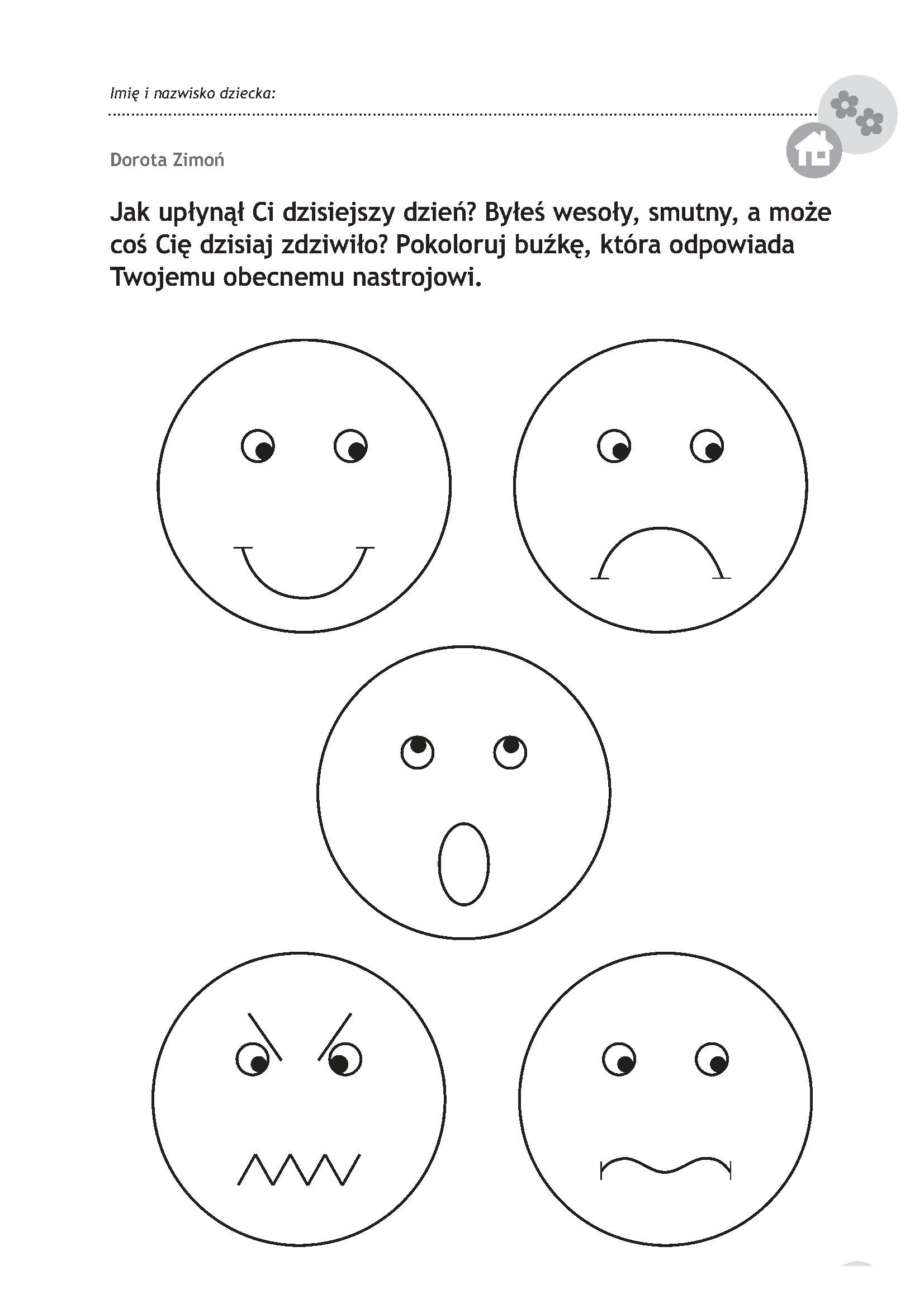 Zadanie nr. 5zadanie dziecka polega na dorysowaniu mimiki, która odpowiada poniższej emocji. 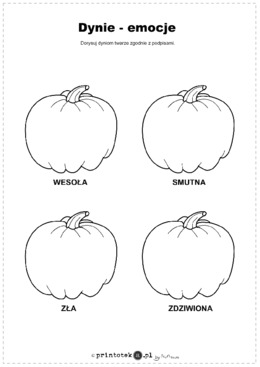 Zadanie nr. 6Zadaniem dziecka jest wypisanie, narysowanie, przyklejenie swoich trzech marzeń. Celem tego ćwiczenia będzie danie dziecku szansy dokładniejszego przyjrzenia się temu, czego najbardziej chce. 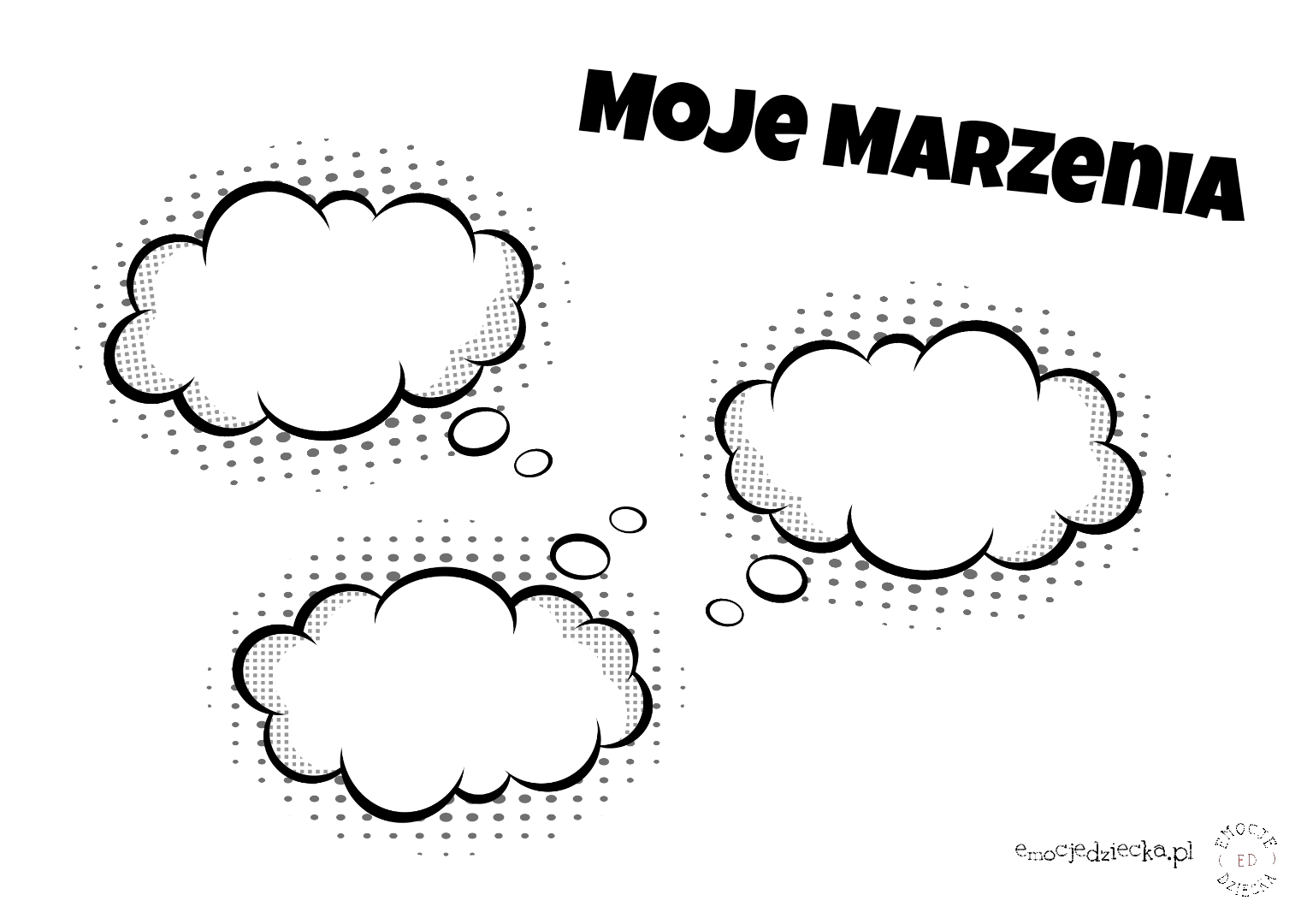 